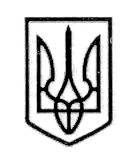                                         УКРАЇНА                            ПРОЕКТСТОРОЖИНЕЦЬКА МІСЬКА РАДАЧЕРНІВЕЦЬКОГО РАЙОНУЧЕРНІВЕЦЬКОЇ ОБЛАСТІІІ сесія  VIII скликанняР  І  Ш  Е  Н  Н  Я    №          -2/202022 грудня 2020 року                                                                           м. СторожинецьПро зміну найменування закладів освітиСторожинецької міської ради Чернівецького районуЧернівецької області та приведення у відповідність    до чинного законодавства і затвердження їх статутів   Керуючись Законами України «Про місцеве самоврядування», «Про освіту», «Про дошкільну освіту», на виконання рішення сесії Сторожинецької міської ради від 12 листопада 2020 року №284-48/2020 «Про приведення у відповідність установчих документів Сторожинецької міської ради до постанови Верховної Ради України «Про утворення та ліквідацію районів», міська рада вирішила:Змінити назви закладів освіти  Сторожинецької міської ради та привести статути у відповідність до чинного  законодавства, а саме:1.1. Сторожинецький заклад дошкільної освіти «Дзвіночок» Сторожинецької міської ради Сторожинецького району Чернівецької області на Сторожинецький заклад дошкільної освіти «Дзвіночок» Сторожинецької міської ради Чернівецького району Чернівецької області (код ЄДРПОУ 21440281);1.2 Сторожинецький заклад дошкільної освіти «Сонечко» Сторожинецької міської ради Сторожинецького району Чернівецької області на Сторожинецький заклад дошкільної освіти «Сонечко» Сторожинецької міської ради Чернівецького району Чернівецької області (код ЄДРПОУ 21440482);1.3  Сторожинецький заклад дошкільної освіти «Чебурашка» Сторожинецької міської ради Сторожинецького району Чернівецької області на Сторожинецький заклад дошкільної освіти «Чебурашка» Сторожинецької міської ради Чернівецького району Чернівецької області (код ЄДРПОУ 21440393);1.4 Костинецький заклад дошкільної освіти «Горянка»  Сторожинецької міської ради Сторожинецького району Чернівецької області на Костинецький заклад дошкільної освіти «Горянка»  Сторожинецької міської ради Чернівецького району Чернівецької області (код ЄДРПОУ 21440275);1.5. Старожадівський заклад дошкільної освіти «Ромашка» Сторожинецької міської ради Сторожинецького району Чернівецької області на Старожадівський Продовження рішення  сесії VIII скликання №__-/2020 від ___12.2020 р. заклад дошкільної освіти «Ромашка» Сторожинецької міської ради Чернівецького району Чернівецької області (код ЄДРПОУ 21440269);1.6. Панківський заклад дошкільної освіти «Сонечко» Сторожинецької міської ради Сторожинецького району Чернівецької області на Панківський заклад дошкільної освіти «Сонечко» Сторожинецької міської ради Чернівецького району Чернівецької області (код ЄДРПОУ 21440499);1.7. Комарівський заклад дошкільної освіти «Колосок» Сторожинецької міської ради Сторожинецького району Чернівецької області на Комарівський заклад дошкільної освіти «Колосок» Сторожинецької міської ради Чернівецького району Чернівецької області (код ЄДРПОУ 21440306) ;1.8. Новобросківецький заклад дошкільної освіти «Буратіно» Сторожинецької міської ради Чернівецького району Чернівецької області на Новобросківецький заклад дошкільної освіти «Буратіно» Сторожинецької міської ради Чернівецького району Чернівецької області;1.9. Банилово-Підгірнівський заклад дошкільної освіти «Малятко» Сторожинецької міської ради Сторожинецького району Чернівецької області на Банилово-Підгірнівський заклад дошкільної освіти «Малятко» Сторожинецької міської ради Чернівецького району Чернівецької області (код ЄДРПОУ 21440507);1.10. Давидівський заклад дошкільної освіти «Колобок» Сторожинецької міської ради Сторожинецького району Чернівецької області на Давидівський заклад дошкільної освіти «Колобок» Сторожинецької міської ради Чернівецького району Чернівецької області (код ЄДРПОУ 21440335) ;1.11. Бобовецький заклад дошкільної освіти «Барвінок» Сторожинецької міської ради Сторожинецького району Чернівецької області на Бобовецький заклад дошкільної освіти «Барвінок» Сторожинецької міської ради Чернівецького району Чернівецької області (код ЄДРПОУ 21440453);1.12. Слобода-Комарівський  заклад дошкільної освіти «Золотий ключик» Сторожинецької міської ради Сторожинецького району Чернівецької області на Слобода-Комарівський  заклад дошкільної освіти «Золотий ключик» Сторожинецької міської ради Чернівецького району Чернівецької області (код ЄДРПОУ 36747732);1.13. Зруб-Комарівський заклад дошкільної освіти «Казочка» Сторожинецької міської ради Сторожинецького району Чернівецької області на Зруб-Комарівський заклад дошкільної освіти «Казочка» Сторожинецької міської ради Чернівецького району Чернівецької області (код ЄДРПОУ 36171806);1.14. Сторожинецька загальноосвітня школа І-ІІІ ступенів  №1 Сторожинецької міської ради Сторожинецького району Чернівецької області на Сторожинецька загальноосвітня школа І-ІІІ ступенів №1 Сторожинецької міської ради Чернівецького району Чернівецької області (код ЄДРПОУ 21440157);	 1.15. Опорний заклад Сторожинецький ліцей Сторожинецької міської ради Сторожинецького району Чернівецької області на Опорний заклад Сторожинецький ліцей Сторожинецької міської ради Чернівецького району Чернівецької області (код ЄДРПОУ 21440080);1.16. Сторожинецька районна гімназія Сторожинецької міської ради Сторожинецького району Чернівецької області на Сторожинецька гімназія                                    Продовження рішення  сесії VIII скликання №__-/2020 від ___12.2020 р.Сторожинецької міської ради Чернівецького району Чернівецької області (код ЄДРПОУ 31121593);1.17. Сторожинецький ліцей №1 Сторожинецької міської ради Сторожинецького району Чернівецької області на Сторожинецький ліцей №1 Сторожинецької міської ради Чернівецького району Чернівецької області (код ЄДРПОУ 22835797);1.18.Сторожинецька гімназія №2 Сторожинецької міської ради Сторожинецького  міської ради Сторожинецького району Чернівецької області на Сторожинецька гімназія №2 Сторожинецької міської ради Сторожинецького  міської ради Чернівецького району Чернівецької області (код ЄДРПОУ 21440192); 1.19. Давидівська загальноосвітня школа І-ІІІ ступенів Сторожинецької міської ради Сторожинецького району Чернівецької області на Давидівська загальноосвітня школа І-ІІІ ступенів Сторожинецької міської ради Чернівецького району Чернівецької  області (код ЄДРПОУ 21440000);1.20. Банилово-Підгірнівська гімназія Сторожинецької міської ради Сторожинецького району Чернівецької області на Банилово-Підгірнівська гімназія Сторожинецької міської ради Чернівецького району Чернівецької області (код ЄДРПОУ 21440401);1.21. Бобовецький навчально-виховний комплекс Сторожинецької міської ради Сторожинецького району Чернівецької області на Бобовецький навчально-виховний комплекс Сторожинецької міської ради Чернівецького району Чернівецької області (код ЄДРПОУ 21439898);1.22. Костинецький навчально-виховний комплекс  Сторожинецької міської ради Сторожинецького району Чернівецької області на Костинецький навчально-виховний комплекс  Сторожинецької міської ради Чернівецького району Чернівецької області (код ЄДРПОУ 21439941);1.23. Новобросковецька загальноосвітня школа І-ІІІ ступенів Сторожинецької міської ради Сторожинецького району Чернівецької області на Новобросковецька загальноосвітня школа І-ІІІ ступенів Сторожинецької міської ради Чернівецького району Чернівецької області (код ЄДРПОУ 21440223);1.24. Панківський  навчально-виховний комплекс Сторожинецької міської ради Сторожинецького району Чернівецької області на Панківський  навчально-виховний комплекс Сторожинецької міської ради Чернівецького району Чернівецької області (код ЄДРПОУ 21440105);1.25. Давидівська загальноосвітня школа І-ІІ ступенів Сторожинецької міської ради Сторожинецького району Чернівецької області на Давидівська гімназія  Сторожинецької міської ради Чернівецького району Чернівецької області (код ЄДРПОУ 21440022);1.26. Зруб-Комарівська  гімназія Сторожинецької міської ради Сторожинецького району Чернівецької області на Зруб-Комарівська  гімназія Сторожинецької міської ради Чернівецького району Чернівецької області (код ЄДРПОУ 21440200);1.27. Комарівська  загальноосвітня школа І-ІІ ступенів Сторожинецької міської ради Сторожинецького району Чернівецької області на Комарівська гімназія Сторожинецької міської ради Чернівецького району Чернівецької області (код ЄДРПОУ 21440111);                                    Продовження рішення  сесії VIII скликання №__-/2020 від ___12.2020 р1.28. Опорний заклад Старожадівський ліцей Сторожинецької міської ради Сторожинецького району Чернівецької області на Опорний заклад Старожадівський ліцей Сторожинецької міської ради Чернівецького району Чернівецької області (код ЄДРПОУ 21439852);1.29. Слобода-Комарівська  загальноосвітня школа І-ІІ ступенів Сторожинецької міської ради Сторожинецького району Чернівецької області на Слобода-Комарівська гімназія Сторожинецької міської ради Чернівецького району Чернівецької області(код ЄДРПОУ 21439987);1.30. Ясенська загальноосвітня школа І-ІІ ступенів Сторожинецької міської ради Сторожинецького району Чернівецької області на Ясенська гімназія Сторожинецької міської ради Чернівецького району Чернівецької області(код ЄДРПОУ 21440418);1.31. Дібрівська гімназія Сторожинецької міської ради Сторожинецького району Чернівецької області на Дібрівська гімназія Сторожинецької міської ради Чернівецького району Чернівецької області (код ЄДРПОУ 21439875);1.32. Сторожинецький центр дитячо-юнацької творчості Сторожинецької міської ради Сторожинецького району Чернівецької області на Сторожинецький центр дитячо-юнацької творчості Сторожинецької міської ради Чернівецького району Чернівецької області (код ЄДРПОУ 43327540);1.33. Сторожинецька дитячо-юнацька спортивна школа Сторожинецької міської ради Сторожинецького району Чернівецької області на. Сторожинецька дитячо-юнацька спортивна школа Сторожинецької міської ради Чернівецького району Чернівецької області(код ЄДРПОУ 32090006).2. Керівникам закладів освіти Сторожинецької міської ради здійснити заходи щодо державної реєстрації змін до установчих документів.3. Контроль за виконанням рішення покласти на секретаря міської ради  Дмитра БОЙЧУКА та постійну комісію з питань освіти та науки,культури, фізкультури та спорту (В. БОЖЕСКУЛ).Сторожинецький міський голова                                   Ігор МАТЕЙЧУКПідготував:Ярослав СТРІЛЕЦЬКИЙПогоджено:                  Дмитро БОЙЧУКАліна ПОБІЖАНАурел СИРБУМарія ГРЕЗЮКМикола БАЛАНЮК